GMINA LIPNO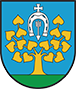 ul. Mickiewicza 29, 87-600 Lipnotel. (54) 288 62 00; fax (54) 287 20 48;e-mail: lipno@uglipno.pl;   www.uglipno.plLipno, dnia 27.02.2024 r.RGK.271.06.2024INFORMACJAo wyborze najkorzystniejszej oferty oraz o wynikach postępowania o udzielenie zamówienia publicznego prowadzonego w trybie podstawowymNa podstawie art. 253 ust. 1 i 2 ustawy z dnia 11 września 2019 r. - Prawo zamówień publicznych (Dz.U.2023.1605 t.j.), Zamawiający - Gmina Lipno, informuje o wynikach postępowania o udzielenie zamówienia publicznego prowadzonego w trybie podstawowym bez negocjacji pn. „Budowa sieci kanalizacji sanitarnej z pompownią ścieków oraz przykanalikami w m. Karnkowo etap III”.Najkorzystniejsza oferta wybrana przez Zamawiającego:Pozostałe oferty Wykonawców, niepodlegające wykluczeniu lub odrzuceniu:Oferty Wykonawców podlegające wykluczeniu lub odrzuceniu: brakOferta Zakład Usługowo Handlowo Produkcyjny HYDRO-MET, Ogrodowa 41, 87-600 Lipno spełnia wszystkie wymogi formalne zawarte w SWZ oraz w trakcie oceny ofert otrzymała największą ilość punktów zgodnie z założonymi kryteriami oceny.UzasadnienieZgodnie z art. 239 ust. 1 ustawy Pzp - zamawiający wybiera ofertę najkorzystniejszą na podstawie kryteriów oceny ofert określonych w dokumentacji zamówienia. Oferta wybranego Wykonawcy spełnia wszystkie wymogi zawarte w Specyfikacji Warunków Zamówienia, jest zgodna z ustawą Pzp oraz w trakcie oceny ofert spełniła wszystkie wymagania Zamawiającego i uzyskała łącznie największą liczbę punktów spośród ofert nie odrzuconych.Ponadto informujemy, że umowa w sprawie zamówienia publicznego zostanie zawarta w terminie określonym w art. 308 ust. 2 pkt ustawy Pzp.Wójt Gminy Lipnomgr Andrzej Piotr SzychulskiNrofertyNazwa i adres wykonawcyCenaDługość okresu udzielanej gwarancji Łączna ilość uzyskanychpunktów3Zakład Usługowo Handlowo Produkcyjny HYDRO-METOgrodowa 41, 87-600 Lipno60,0040,00100,00NrofertyNazwa i adres wykonawcyCenaDługość okresu udzielanej gwarancji Łączna ilość uzyskanychpunktów1.Hydrowis Grzegorz WiśniewskiŚwiątkowizna 20a, 87-811 Fabianki56,6640,0096,662.F.H.U.P."ARIS" Rolbiecki ZbigniewGrzegorz 8, 87-140 Chełmża33,7440,0073,744.FIDEM BUDOWNICTWOul. Licealna 2/16, 87-610 Dobrzyń nad Wisłą30,0740,0070,075Kenez Spółka z ograniczoną odpowiedzialnościąAl. Chopina 2/4, 87-800 Włocławek40,0140,0080,01